DRAFT MINUTESLIBERTY SELECTBOARDApril 6, 2020     6:00 PMSelectboard Attendance:  Melinda Steeves, 1st SelectmanCarrie Peavey, 2nd Selectman Excused:	Henry Hall, 3rd Selectman due to health issuesTown Officials:  Administrator Kenn Ortmann, Fire Chief Bill Gillespie, Treasurer Hannah Hatfield, CEO Don Harriman, Road Commissioner Tammy Reynolds, EMA Director Elise Brown, Clerk/Tax Collector/Registrar of Voters Gail PhilippiGuest(s):  Duane JewettOpen Selectboard "Zoom" Public Meeting:  6:00 PMApprove Minutes:  Pursuant to review Selectman Steeves moved and Selectman Peavey seconded approval of the March 30, 2020 minutes. Unanimous.Warrant Review and Approval:  Done.Officials/Public commentsCoronavirus preparation issuesEMA Director report:  EMA Director Brown noted we are in week three and doing quite well.  Calls have begun to Liberty and Montville residents to inquire about their wellbeing and needs.  She noted that we are communicating via the Town's WEB site, Facebook, the flyer and a flyer that will be added to RSU 3 student lunch bags.  She has spoken to Linda Breslin about informing early-arriving "summer residents" about the State required self quarantine protocols.  She also asked permission for volunteers to use the Overlock Room, if necessary, to meet with residents to help them with assistance applications.Fire Chief Gillespie and Road Commissioner Reynolds shared that 39 families received food deliveries last week.  They are looking at a "ham" theme for deliveries over the Easter weekend.  Fire Chief Gillespie noted it is important to receive one final list of food recipients by Friday.  Bill and Lisa Gillespie will be available to help with the process this coming weekend.  It is great that donations are still being received.Flyer informing residents about Selectboard and EMA initiatives & activity - update:  The flyer was mailed out over the weekend so residents should be getting them now.Town cash flow - update:  Treasurer Hatfield and Clerk/Tax Collector/Registrar of Voters Philippi noted that revenue has been steady so far.Town office hours – update:  After a brief discussion the Selectboard agreed to keep them as advertised for now.Planning Board:  The Planning Board will be conducting its April 9 meeting via Zoom.Other:  Road Commissioner Reynolds suggested that the delivery of the portable toilets scheduled to be placed at Marshall Shore, Stevens Pond, and the ball field be delayed.  The Selectboard agreed and will have Road Commissioner Reynolds notify the company when they are needed.TA informational itemsMedia stories:  None.Old Business Town Administrator position - update:  No applications to date.  Clerk/Tax Collector/Registrar of Voters Philippi noted she has received one telephone inquiry.  TA Ortmann noted that the Managers/Administrators listserve has calmed down a bit so he will broadcast the job opening there.Problematic Subdivision - update:  No update.Quigg Island - update:  No update.Other:  None.New BusinessCertificates of Appointment:  TA Ortmann noted that guidance from Maine Municipal Association clarified that when municipal elections are postponed elected officials "hold over" in office until a successor is elected.  However, appointed officials terms do expire, so Selectman Steeves moved and Selectman Peavey seconded appointment of the following officials for the noted terms:Elise Brown		Emergency Management Director			through 3/31/21Don Harriman	Plumbing Inspector					through 3/31/21Don Harriman	Code Enforcement Officer				through 3/31/21Gail Philippi		E911 Addressing Officer				through 3/31/21Heidi Blood		Animal Control Officer				through 3/31/21Kate Valleau		Planning Board Secretary				through 3/31/21Steve Fountain	Regular Planning Board Member			through 3/31/23HL Whitney		Alternate Planning Board Member		through 3/31/23Thomas Opper	Board of Appeals Regular Member "A"		through 3/31/23Henry Hall		Representative to Tri-County Solid Waste Management Organization				through 3/31/21Dana Philippi		Alternate Representative to Tri-County SolidWaste Management Organization			through 3/31/21HL Whitney		Marshall Shore Staff				through 3/31/21Unanimous.Revenue Sharing update:  TA Ortmann shared correspondence from the State stating it is "prudent" to assume that our share will be less than what was originally projected.ACO COVID-19 guidance:  TA Ortmann shared correspondence from the State providing guidance regarding Animal Control responsibilities during the COVID-19 emergency.Unlicensed dogs protocol:  Animal Control Officer Heidi Blood asked if she should continue the process of contacting residents that still have unlicensed dogs.  Pursuant to discussion Selectman Peavey moved and Selectman Steeves seconded delaying additional contact with the dog owners until a later date determined by the Selectboard. Unanimous.Complaint about lot with trash/garbage (Brown Road):  TA Ortmann was asked to draft a letter to be signed by the Selectboard and the Code Enforcement Officer giving the property owner 60 days to remove the trash and garbage causing a health hazard.Other - Report on replacement ambulance research:  Fire Chief Bill Gillespie updated the Selectboard that the Ambulance Service is researching whether it makes more sense to purchase a new vehicle or to "remount" a new box on the existing vehicle frame."11th hour" items:  TA Ortmann noted he will not be in the office on Tuesday but will be in on Wednesday instead.Adjournment:  7:07 PMRespectfully submitted,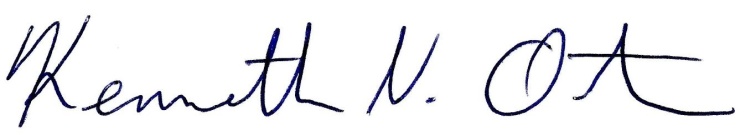 Kenn OrtmannTown Administrator